SPOJI: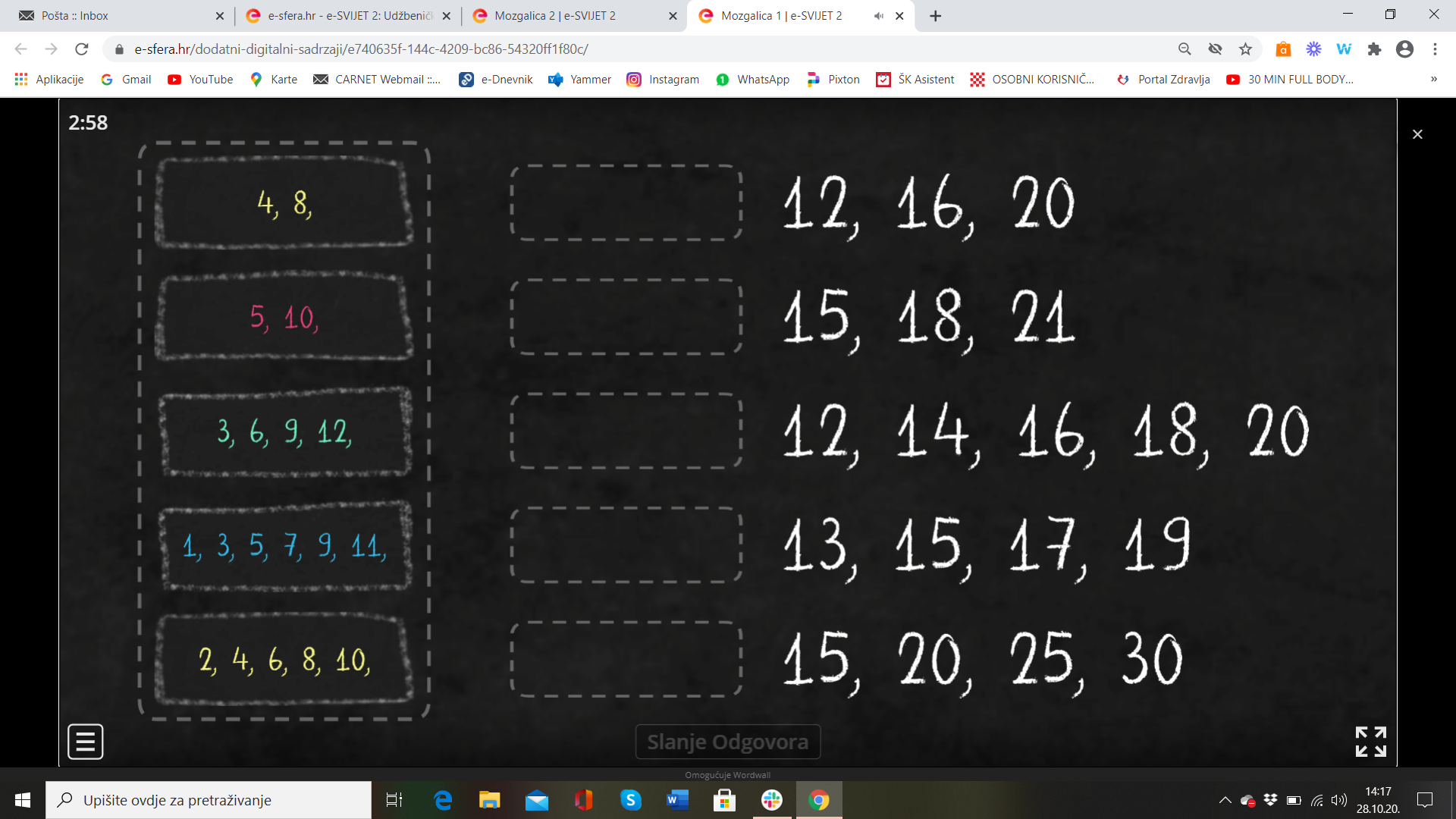 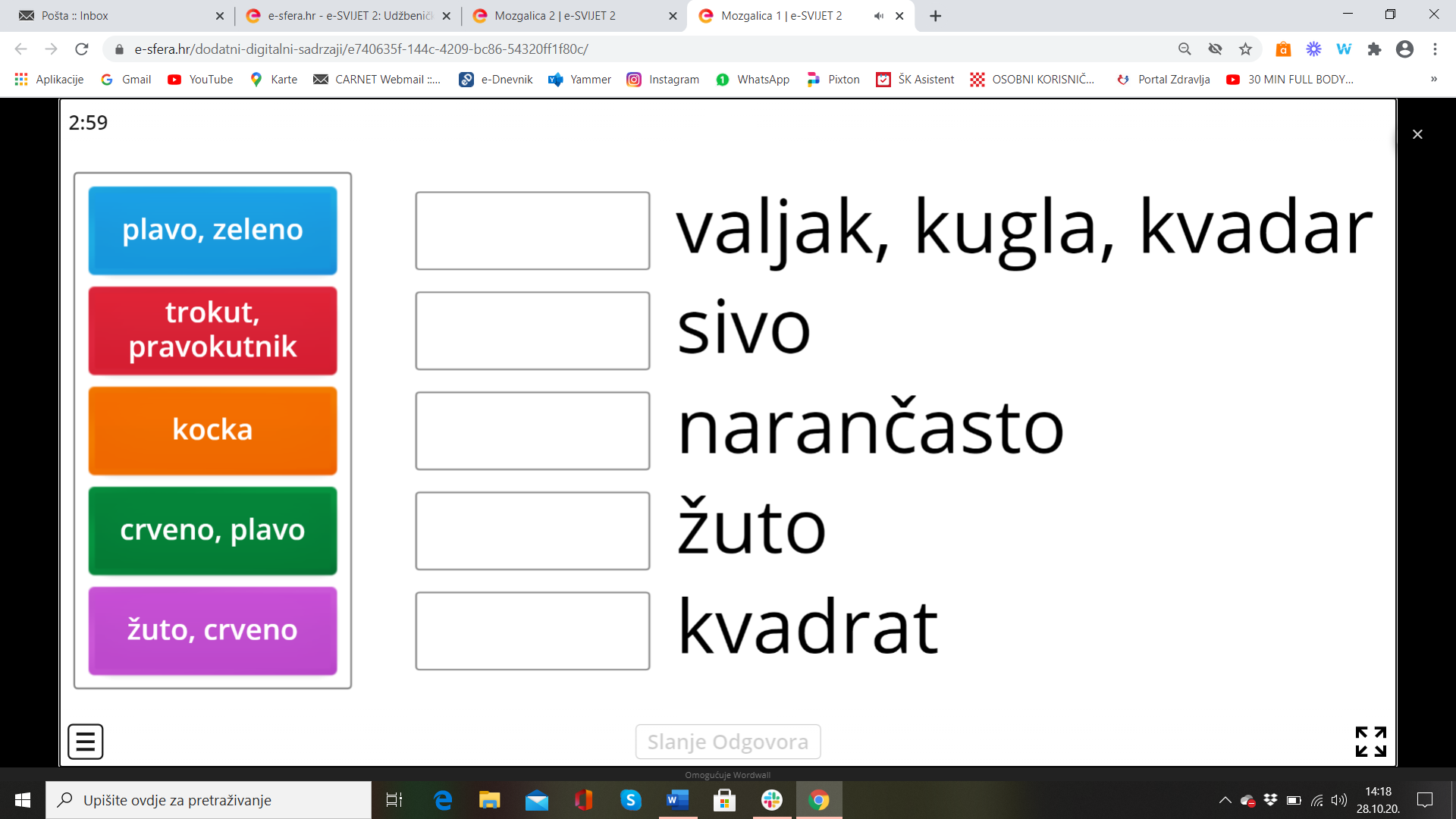 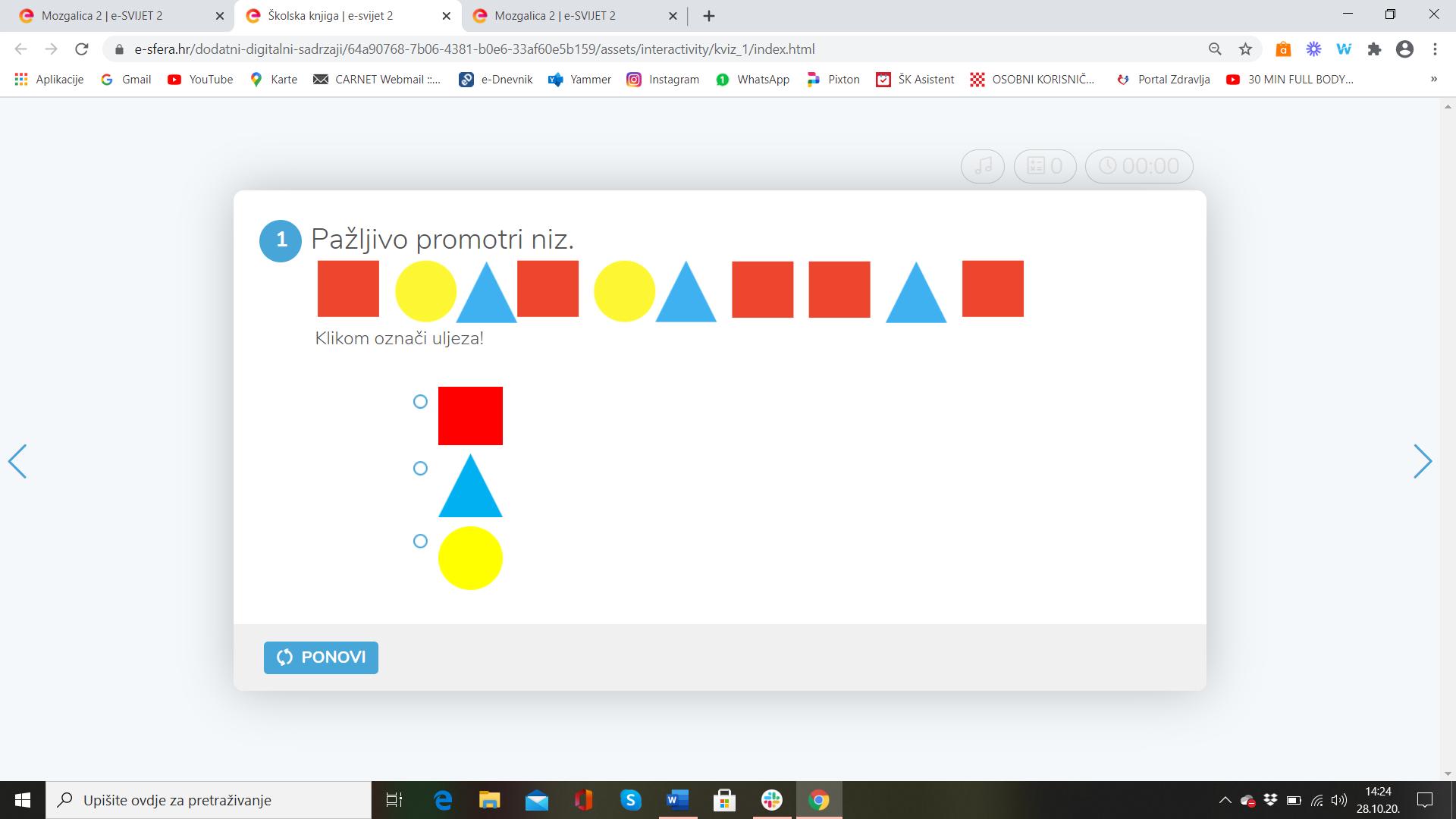 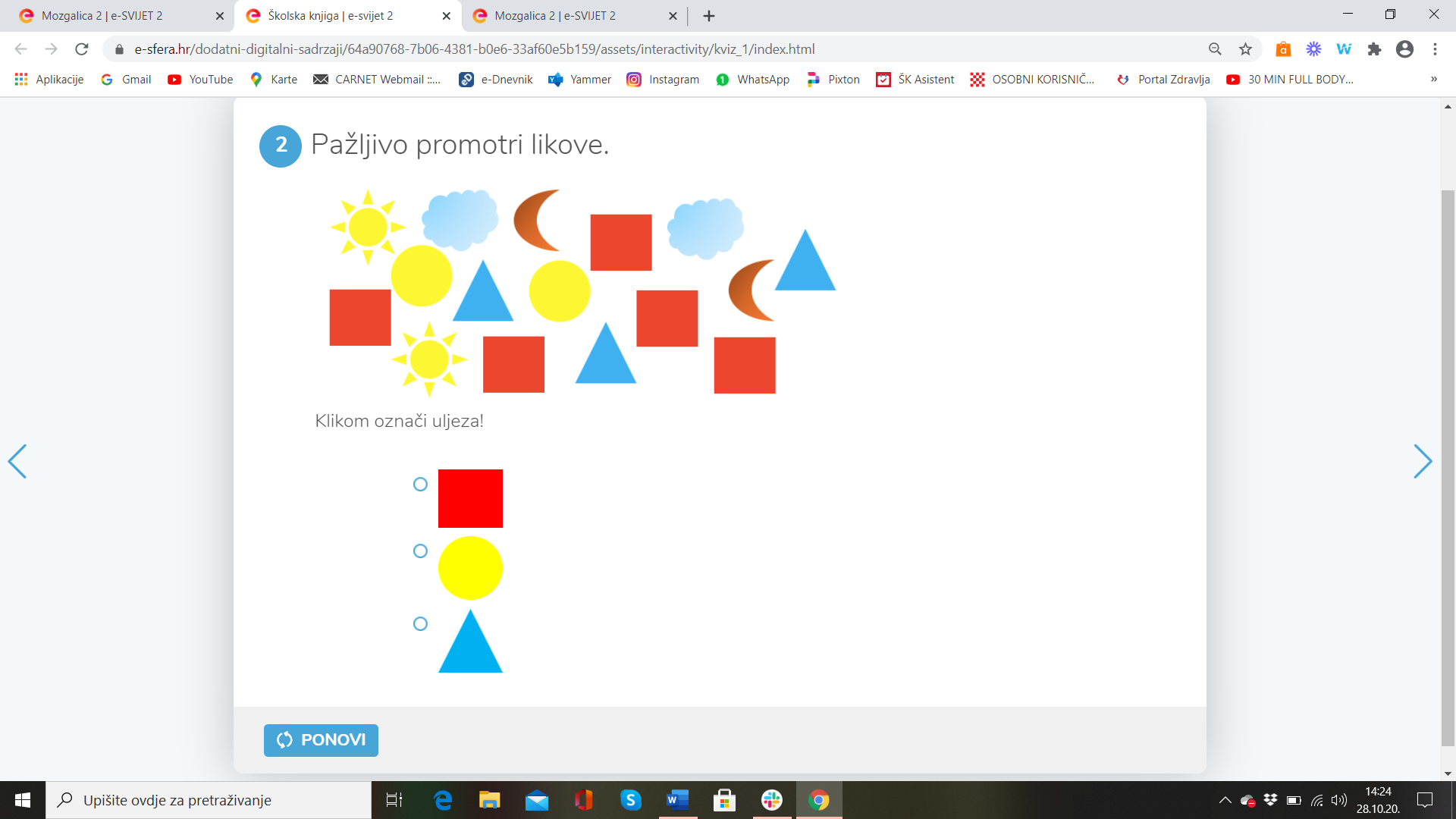 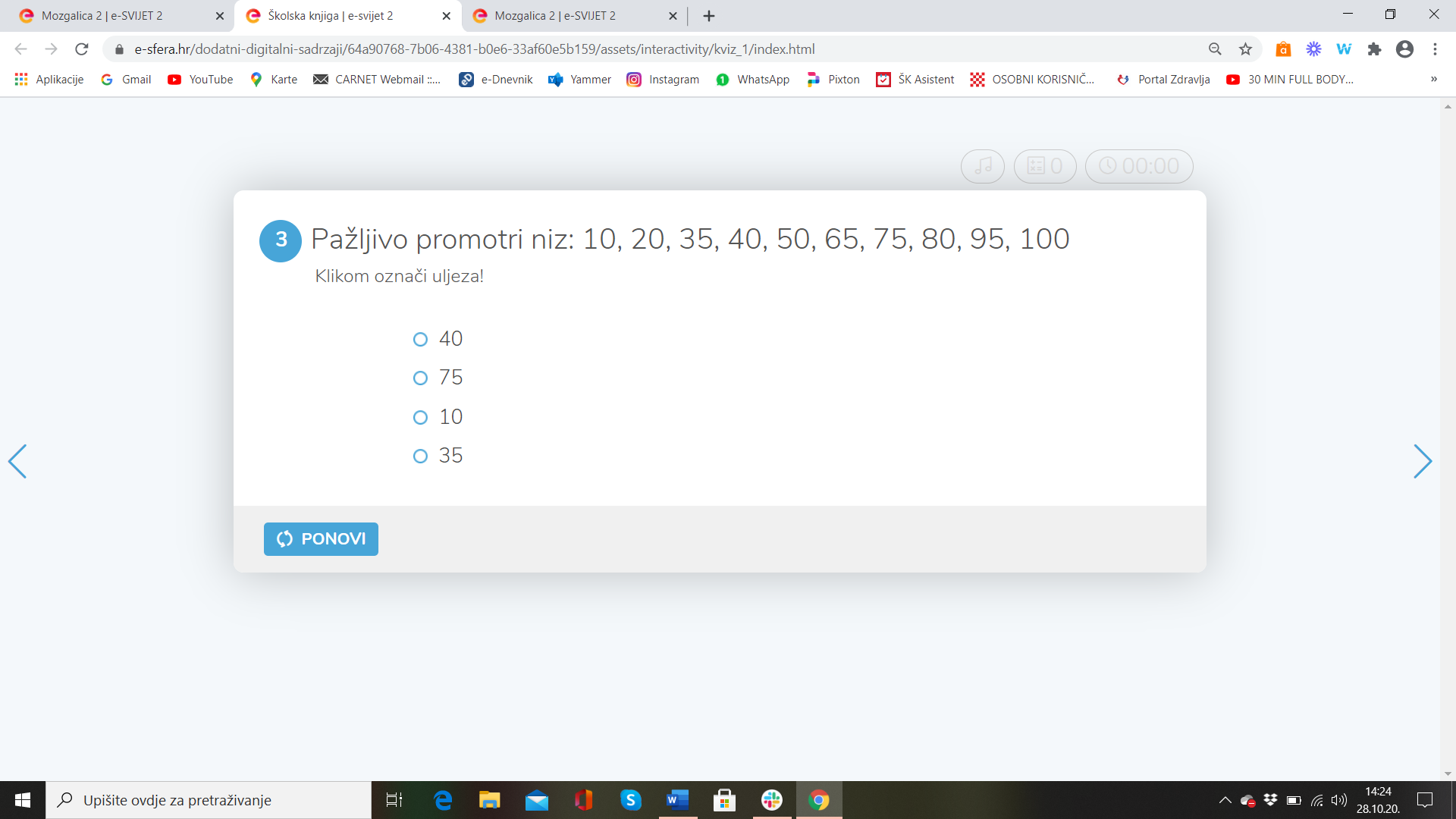 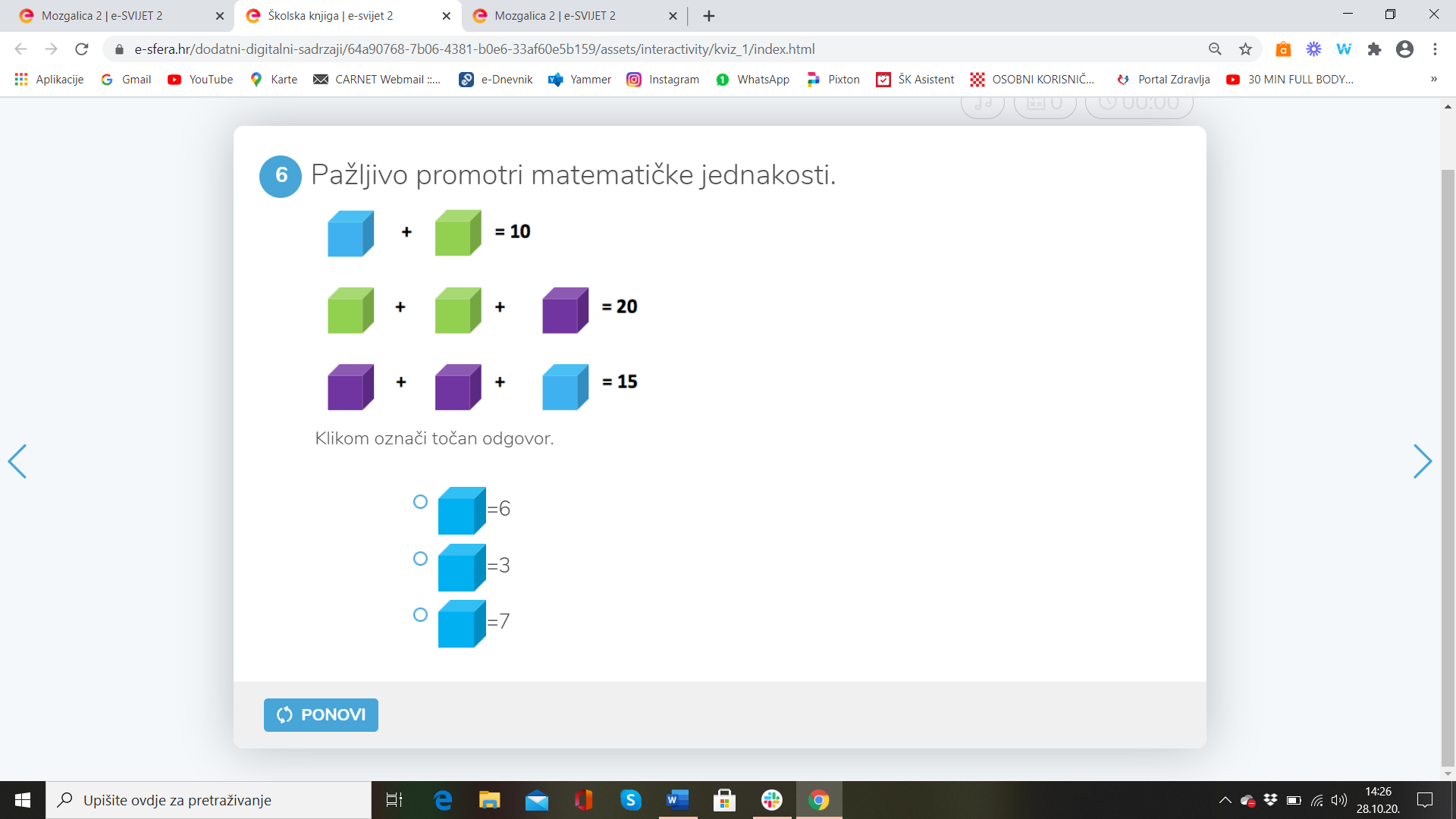 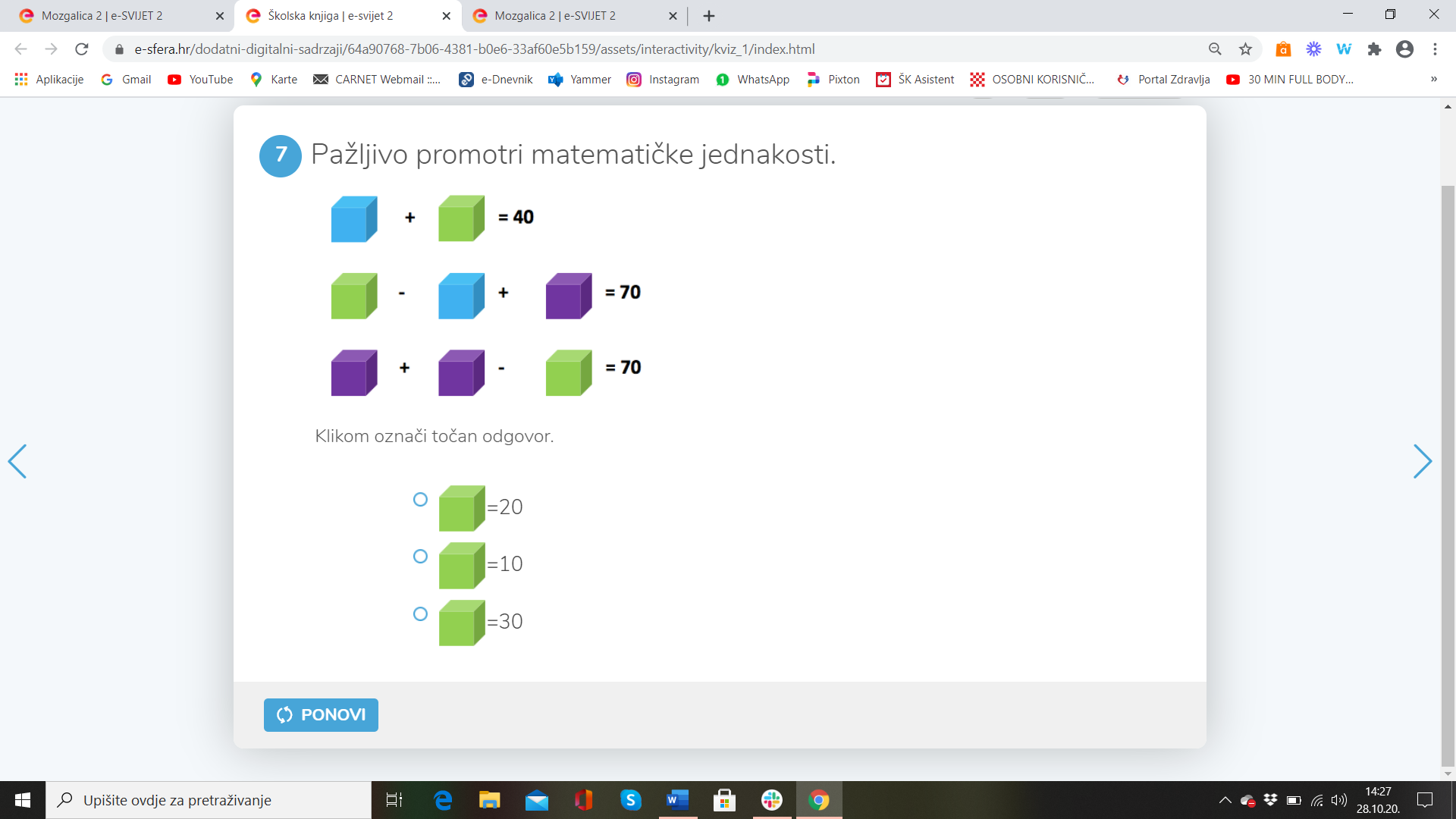 